Amazing FactInternet Safety RulesWhen 400 scientists, engineers, and academics were asked what was the greatest invention ever? There were three popular answers – the wheel, the printing press, and the World Wide Web (the Internet). The overall winner was the World Wide Web.We must make sure we stay safe and sensible when we are online.ChallengeWrite down five rules about staying safe when using the Internet.1.  	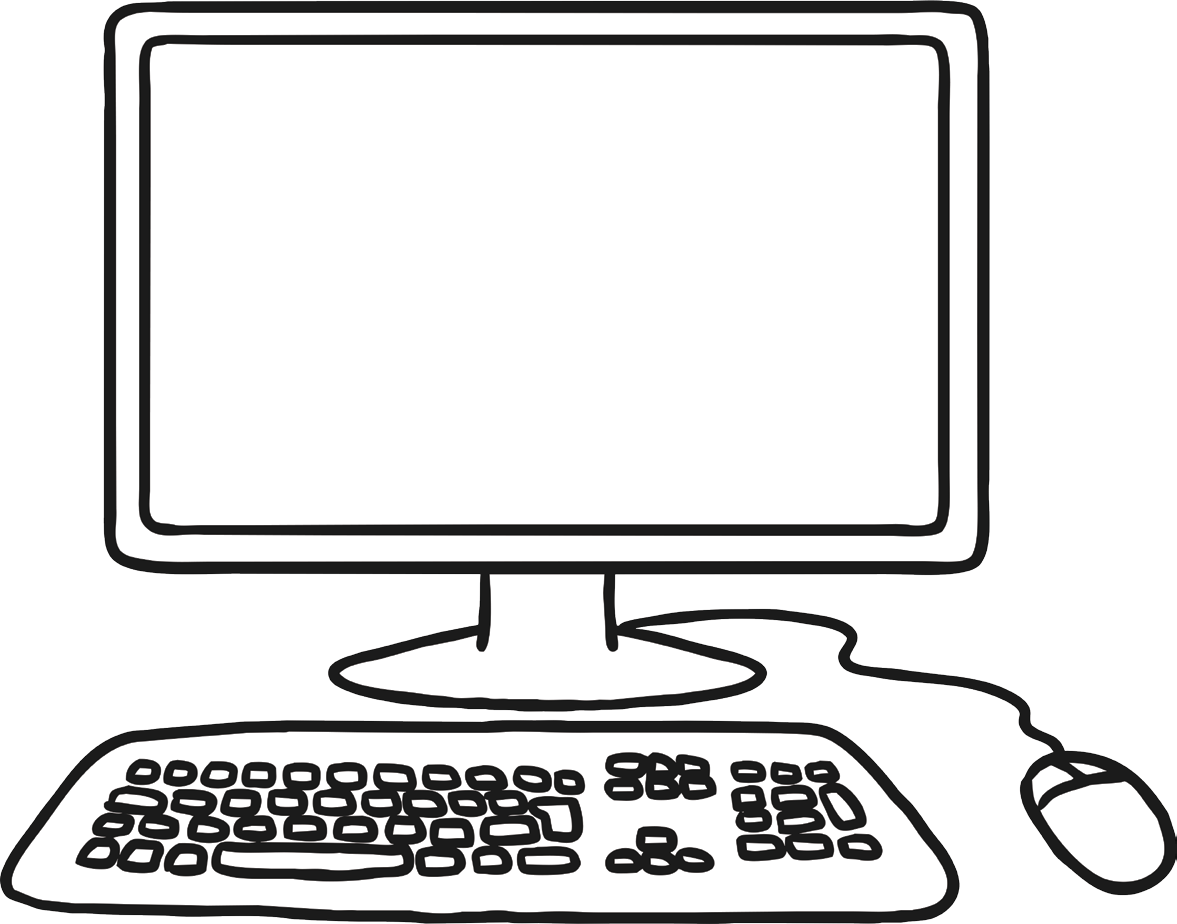 2.  	3.  	4.  	5. 	You could also try to find out:what your family think is the best invention ever?what technology do we think will be invented in the next 50 years?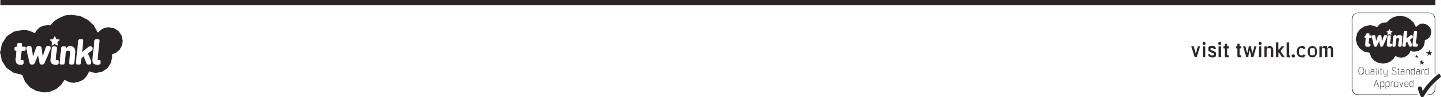 